                                   Республика Дагестан                                  Унцукульский район              Собрание депутатов муниципального района368950 Республика Дагестан Унцукульский район пгт. Шамилькала, ул.М.Дахадаева 3, тел. 55-62-87от 27 сентября 2018 года                                                                               №76                                                 РЕШЕНИЕОб утверждении Положения об удостоверении депутата Собраниядепутатов муниципального района «Унцукульский район»        В соответствии с Федеральным законом №131-ФЗ от 06.10.2003 года «Об общих принципах организации местного самоуправления в Российской Федерации» , руководствуясь  Уставом муниципального образования «Унцукульский район» Собрание депутатов                                                РЕШАЕТ:
         1.Утвердить Положение об удостоверении депутата Собрания депутатов муниципального  района «Унцукульский район»     (прилагается).Председатель Собрания                                                            К.Асадулаев                                                                                         Приложение №1                                                                       к решению Собрания депутатов                                                                               муниципального района                                                                                 «Унцукульский район»                                                                           от  27 сентября2018 г. №76                             ПОЛОЖЕНИЕоб удостоверении депутата Собрания депутатовмуниципального района «Унцукульский район» Республики Дагестан1. Настоящее положение (далее – Положение) разработано в целяхзакрепления общих требований к организации оформления и выдачиудостоверений депутатов Собрания депутатов муниципального района«Унцукульский район»  (далее – удостоверение, депутат соответственно).2. Удостоверение является основным документом, подтверждающимличность и полномочия депутата3. Описание удостоверения дано в приложении к Положению.4.Удостоверение подписывается  председателем Собрания депутатов   муниципального района  «Унцукульский район».5. Депутат пользуется удостоверением в течение срока полномочийСобрания депутатов  муниципального района  «Унцукульский район».6. Оформление и изготовление удостоверений осуществляется за счетсредств бюджета муниципального района  «Унцукульский район».7. Внешний вид удостоверения должен отвечать требованиям,изложенным в описании удостоверения.8.    Оформление и выдачу удостоверений   осуществляет  гл.специалист Собрания депутатов МР «Унцукульский район». 9. Депутат обязан обеспечить сохранность удостоверения. Удостоверениене подлежит передаче другому лицу.В случае утраты (порчи) депутатом удостоверения новое удостоверениевыдается на основании письменного заявления депутата на имя председателяСобрания депутатов  муниципального района «Унцукульский район»10.  В случае прекращения срока полномочий депутата,   удостоверение считается недействительным,  и оставляется на памятьвладельцу, а в случае смерти депутата – у членов его семьи.В случае досрочного прекращения срока полномочий депутатаудостоверение возвращается им в Собрание депутатов  муниципальногорайона «Унцукульский район».По истечении срока полномочий Собрания депутатов  муниципального района «Унцукульский район»  данного созыва лицо, являвшееся депутатом, вправе обратиться с письменным заявлением на имя председателя Собрания депутатов  муниципального района «Унцукульский район» о возврате ему удостоверения.                                                                                        Приложение                                                                     к Положению об удостоверении                                                                     депутата Собрания депутатов МР                                                                            «Унцукульский район»1.Внешняя сторона обложки удостоверения депутата Собрания    депутатов муниципального района «Унцукульский район» 2.Бланки левой и правой сторон внутренней вклейки удостоверения                         Герб           Республики ДагестанГерб Республики ДагестанГерб Республики ДагестанГерб Республики ДагестанГерб Республики ДагестанУДОСТОВЕРЕНИЕ №УДОСТОВЕРЕНИЕ №УДОСТОВЕРЕНИЕ №Республика ДагестанРеспублика ДагестанРеспублика ДагестанРеспублика ДагестанФамилияФамилияФамилияУнцукульский районУнцукульский районУнцукульский районУнцукульский районИмяИмяИмяОтчествоОтчествоОтчествоФото 3х4смСобрание депутатовСобрание депутатовСобрание депутатовФото 3х4смМР «Унцукульский район»МР «Унцукульский район»МР «Унцукульский район»Депутат Собрания депутатовДепутат Собрания депутатовДепутат Собрания депутатовФото 3х4см20___-20___20___-20___20___-20___МР «Унцукульский район» ______________ созываМР «Унцукульский район» ______________ созываМР «Унцукульский район» ______________ созываФото 3х4смМ.П.М.П.М.П.Личная подписьПредседатель Собрания  Имя, ФамилияДата выдачи: «__»____________20____г.Дата выдачи: «__»____________20____г.Дата выдачи: «__»____________20____г.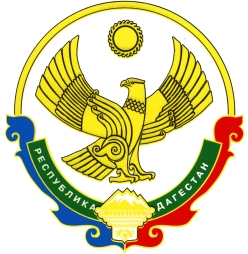 